Elterninformation über die Kita-Info-App
Liebe Eltern,wir möchten Sie darüber informieren, dass wir Sie künftig mit einer modernen, zeitgemäßen App über Nachrichten und Termine aus unserer Einrichtung informieren werden.
Dadurch leisten wir einen wichtigen Beitrag zum Umweltschutz, da wir enorme Mengen Papier und Druckerpatronen einsparen.  
Das Beste ist aber: Durch die bessere Organisation gewinnen wir Zeit, die direkt Ihren Kindern zu Gute kommt.
 
Wichtig: Die App soll das persönliche Elterngespräch nicht ersetzen – sprechen Sie uns wie gewohnt an, wir unterhalten uns sehr gerne mit Ihnen!   

Wir haben uns für die Kita-Info-App der Stay Informed GmbH aus Merzhausen (Freiburg im Breisgau) entschieden. 

Ihre Vorteile:  

• Sie erhalten wichtige Infos und Termine der Kita direkt auf ihr Smartphone.• Sie können beide sorgeberechtigte Elternteile als App-Nutzer eintragen und erhalten gleichberechtigt und schnell alle Infos auf Ihr Smartphone.• Sie behalten den Überblick über alle Infos aus der Kita, da sie geordnet in der App einlaufen. Ein Verlorengehen oder versehentliches Löschen ist nicht möglich. 

• Sie können Termine, die wir Ihnen senden, einfach in Ihren persönlichen Smartphone-Kalender übernehmen.

• Sie können digitale Rückmeldezettel direkt am Smartphone ausfüllen und an uns zurücksenden.• Sie können Ihr Kind über die App abwesend melden. 

• Die App ist DSGVO-konform, werbefrei und für die Eltern kostenlos.• Ihre Nachrichten und Daten sind im Gegensatz zu anderen gängigen Chatprogrammen für die anderen Eltern nicht sichtbar.• Ihre Daten werden nicht kommerziell ausgewertet, verkauft oder an unbefugte Dritte weitergegeben.• Eltern, die kein Smartphone besitzen, können über die browser-basierte Web-App ohne Mehraufwand auf alle Informationen und Termine zugreifen.Und so funktioniert’s (Eltern-Mobile-App): 


1. Öffnen Sie auf Ihrem Smartphone den Google Play Store (Android-Handys) oder den App Store (iPhones).

2. Geben Sie im Suchfeld ein: kita-info-app oder scannen Sie den QR Code: 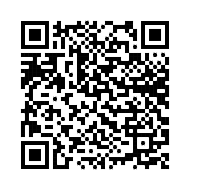 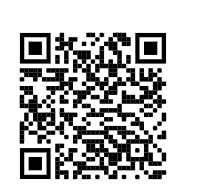        (Google Playstore) 			(App Store)3. Klicken Sie auf „Herunterladen“.

4. Nach der Installation klicken Sie auf „Öffnen“.

5. Gehen Sie auf „Jetzt registrieren“. 

6. Geben Sie folgende ID-Nummer ein: dt69466320

7. Klicken Sie auf „Verbinden“.

8. Geben Sie Ihre Anmeldedaten ein (Ihren Namen, Namen des Kindes, E-Mail-Adresse, Passwort etc.).

9. Sie erhalten dann in Kürze – nach der Prüfung durch uns Kath. Kindergarten St. Johannes der Täufer– die Freigabe und können sich dann einloggen. Diese Prüfung erfolgt einmalig beim ersten Anmelden, danach steht Ihnen die App immer unmittelbar zur Verfügung.    Ihr Team von Kath. Kindergarten St. Johannes der TäuferUnd so funktioniert’s (Eltern-Web-App): 
1. Wir <!!Name der Kindertageseinrichtung!!> tragen Ihre E-Mail-Adresse in das Verwaltungs-Web-Portal ein.2. Sie bekommen eine Einladungs-E-Mail mit einem Link zur Web-App Registrierungsseite. Dieser Link ist 7 Tage gültig. Auf der Registrierungsseite müssen Sie ein Passwort festlegen. Es wird zusätzlich nach einem Code gefragt, den Sie von uns <!!Name der Kindertageseinrichtung!!> persönlich erhalten. 3. Nach der Registrierung haben Sie Zugriff auf die Web-App.4. Sie erhalten bei neuen Benachrichtigungen eine E-Mail, zum Lesen dieser müssen Sie sich in der Web-App anmelden.5. Sie melden sich mit Ihrer E-Mail-Adresse und Ihrem festgelegten Passwort ein. Ihr Team von <!!Name der Kindertageseinrichtung!!>